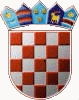      REPUBLIKA HRVATSKA       ZADARSKA ŽUPANIJA     OPĆINA STARIGRAD             Općinski načelnik   KLASA: 112-02/23-01/01URBROJ: 2198-9-2-23-1Starigrad Paklenica, 09. kolovoza 2023. godineNa temelju članaka 19. st.2. Zakona o službenicima i namještenicima u lokalnoj i područnoj (regionalnoj) samoupravi (Narodne novine 86/08, 61/11, 04/18 i 112/19 – u nastavku teksta - ZSNLS), načelnik Općine Starigrad raspisujeJAVNI NATJEČAJza imenovanje pročelnika/ce Jedinstvenog upravnog odjela Općine Starigrad – 1 izvršitelj/ica, na neodređeno vrijeme, uz obvezan probni rad u trajanju tri mjeseca.Kandidat koji se prijavljuje na javni natječaj mora ispunjavati opće uvjeti za prijam u službu, propisane člankom 12. stavkom 1. ZSNLS-a:punoljetnosthrvatsko državljanstvozdravstvena sposobnost za obavljanje poslova radnom mjestaOsim općih uvjeta prijma u službu, kandidati moraju ispunjavati slijedeće posebne uvjete za prijam u službu:sveučilišni diplomski studij ili sveučilišni integrirani prijediplomski i diplomski studij ili stručni diplomski studijnajmanje  jednu godina radnog iskustva na odgovarajućim poslovimaorganizacijske sposobnostikomunikacijske vještinepoložen državni ispitpoznavanje rada na računaluTemeljem članka 24. stavka 2. Uredbe o klasifikaciji radnih mjesta u lokalnoj i područnoj (regionalnoj) samoupravi („Narodne novine“ broj 74/10, 125/14, 48/23) iznimno na radno mjesto pročelnika jedinstvenog upravnog odjela može biti imenovana osoba koja završi sveučilišni prijediplomski studij ili stručni prijediplomski studij koji ima najmanje pet godina radnog iskustva na odgovarajućim poslovima i ispunjava ostale uvjete za imenovanje, ako se na javni natječaj ne javi osoba koja ispunjava propisan uvjet stupnja obrazovanja.Radnim iskustvom na odgovarajućim poslovima podrazumijeva se radno iskustvo ostvareno na poslovima odgovarajuće stručne spreme i struke, sukladno članku 13. ZSNLS-a.Natjecati se može i osoba koja nema položen državni ispit, uz obvezu da ga položi u roku od godine nama od imenovanja. Osoba koja ima položen pravosudni ispit nije dužna polagati državni ispit već u prijavu prilaže dokaz o položenom pravosudnom ispitu.U službu ne mogu biti primljene osobe za koje postoje zapreke iz članaka 15. i 16. ZSN-a.U službu se prima na neodređeno vrijeme uz obvezan probni rad u trajanju tri mjeseca.Na natječaj se mogu javiti osobe oba spola, sukladno članku 13. stavku 2. Zakona o ravnopravnosti spolova („Narodne novine“ broj 82/02 i 69/17). Riječi i pojmovi koji imaju rodno značenje korišteni u ovom natječaju odnose se jednako na muški i ženski rod, bez obzira na to jesu li korišteni u muškom i ženskom rodu.U pisanoj prijavi na natječaj potrebno je navesti osobne podatke podnositelja prijave (ime i prezime, OIB, datum i mjesto rođenja, adresa stanovanja, broj telefona/mobitela i elektroničku adresu).Prijavu je potrebno vlastoručno potpisati.Uz pisanu prijavu, kandidati trebaju priložiti:– životopis,– dokaz o stručnoj spremi (preslik diplome, uvjerenja ili potvrde),– dokaz o hrvatskom državljanstvu (preslik domovnice ili osobne iskaznice)– dokaz o položenom državnom ispitu (preslik svjedodžbe)– dokaz o radnom stažu (ispis elektroničkog zapisa ili potvrda o podacima evidentiranim u matičnog evidenciji Hrvatskog zavoda za mirovinsko osiguranje),– dokaz o radnom iskustvu ostvarenom na odgovarajućim poslovima u trajanju od najmanje jedne godine, koji sadržavaju vrstu poslova koju je kandidat obavljao, vrstu stručne spreme tih poslova i razdoblje u kojem je obavljao te poslove (preslik ugovora, rješenja ili potvrde poslodavca), a koje je evidentirano u elektroničkom zapisu Hrvatskog zavoda za mirovinsko osiguranje,- uvjerenje nadležnog suda da se protiv kandidata ne vodi kazneni postupak, odnosno nije
pravomoćno osuđen za kaznena djela iz članka 15. ZSN-a (ne starije od 3 mjeseca),
– vlastoručno potpisanu izjavu da za imenovanje ne postoje zapreke iz čl. 15 i 16.
ZSNLS-a.– dokaz o pravu prednosti pri zapošljavanju sukladno posebnim propisima (ako kandidat ostvaruje takvo pravo)Uvjerenje o zdravstvenoj sposobnosti dostavlja izabrani kandidat po obavijesti o izboru, a prije donošenja rješenja o imenovanju.Sve isprave prilažu se u neovjerenoj preslici, a prije donošenja rješenja o imenovanju, izabrani kandidat predočit će izvornike.Urednom prijavom smatra se prijava koja sadrži sve podatke i priloge navedene u javnom natječaju.Kandidat koje nije podnio potpunu i pravodobnu prijavu ili ne ispunjava formalne uvjete iz javnog natječaja, ne smatra se kandidatom prijavljenim na natječaj i njegova prijava neće biti razmatrana o čemu se dostavlja pisana obavijest.Kandidat koji ostvaruje pravo prednosti pri zapošljavanju prema posebnom zakonu, dužan je u prijavi na natječaj pozvati se na to pravo, te priložiti sve dokaze o ispunjavanju traženih uvjeta iz javnog natječaja kao i sve dokaze kojima ostvaruje pravo prednosti pri zapošljavanju, u kojem slučaju ima prednost u odnosu na ostale kandidate samo pod jednakim uvjetima. Kandidat koji može ostvariti pravo prednosti kod prijama u državnu službu sukladno članku 101. Zakona o hrvatskim braniteljima iz Domovinskog rata i članovima njihovih obitelji („Narodne novine“, broj 121/17, 98/19, 84/21), članku  Zakona o zaštiti vojnih i civilnih invalida rata („Narodne novine“, broj 33/92, 57/92, 77/92, 27/93, 58/93, 2/94, 76/94, 108/95, 108/96, 82/01, 103/03, 148/13, 98/19), članku 47. Zakona o civilnim stradalnicima iz Domovinskog rata („Narodne novine“, broj 84/21), članku 9. Zakona o profesionalnoj rehabilitaciji i zapošljavanju osoba s invaliditetom („Narodne novine“, broj 157/13, 152/14, 39/18, 32/20), dužan se u prijavi na javni natječaj pozvati na to pravo te ima prednost u odnosu na ostale kandidate samo pod jednakim uvjetima. Kandidat koji se poziva na pravo prednosti u skladu s člankom 101. Zakona o hrvatskim braniteljima iz Domovinskog rata i članovima njihovih obitelji (Narodne novine broj 121/17, 98/19 i 84/21), te pravo u skladu s člankom 47. Zakona o civilnim stradalnicima iz Domovinskog rata („Narodne novine“ broj 84/21) dužan je priložiti, pored dokaza o ispunjavanju traženih uvjeta i dokaze za ostvarivanje prava prednosti prilikom zapošljavanja koji su objavljeni su na internetskoj stranici Ministarstva hrvatskih branitelja Republike Hrvatske https://branitelji.gov.hr/zaposljavanje-u-drzavnoj-sluzbi/843. Kandidat koji se poziva na pravo prednosti prilikom zapošljavanja samo pod jednakim uvjetima u skladu s člankom 48.f Zakona o zaštiti vojnih i civilnih invalida rata (NN br. 33/92, 57/92, 77/92, 27/93, 58/93, 2/94, 76/94, 108/95, 108/96, 82/01, 103/03, 148/13 i 98/19) uz prijavu na javni natječaj dužan je, osim dokaza o ispunjavanju traženih uvjeta iz javnog natječaja, priložiti i rješenje, odnosno potvrdu iz koje je vidljivo spomenuto pravo, te dokaz iz kojeg je vidljivo na koji način je prestao radni odnos kod posljednjeg poslodavca.Kandidat koji se poziva na pravo prednosti prilikom zapošljavanja samo pod jednakim uvjetima, u skladu s člankom 9. Zakona o profesionalnoj rehabilitaciji i zapošljavanju osoba s invaliditetom (NN br. 157/13, 152/14, 39/18 i 32/20), uz prijavu na javni natječaj dužan je osim dokaza o ispunjavanju traženih uvjeta iz javnog natječaja, priložiti i dokaz o utvrđenom statusu osobe s invaliditetom, te dokaz iz kojeg je vidljivo na koji je način prestao radni odnos kod posljednjeg poslodavca.Natječajni postupak obuhvaća prethodnu provjeru znanja i sposobnosti kandidata koji se provodi putem pisanog testiranja i usmene provjere znanja (intervjua) na koju mogu pristupiti samo kandidati koji ispunjavaju formalne uvjete iz natječaja. Smatra se da je kandidat, koji nije pristupio prethodno provjeri znanja, povukao prijavu na natječaj.Osobni podaci kandidata obradit će se isključivo u svrhu provedbe javnog natječaja sukladno Zakonu o provedbi Opće uredbe o zaštiti podataka („Narodne novine“ broj 42/18) i Uredbe (EU) 2016/679.Na mrežnoj stranici Općine Starigrad www.opcina-starigrad.hr objavit će se opis poslova te  podaci o plaći radnog mjesta koje se popunjava, kao i podaci o načinu obavljanja prethodne provjere znanja i sposobnosti kandidata i iz kojeg područja, te pravni i drugi izvori za pripremanje kandidata za tu provjeru.Na navedenoj mrežnoj stranici i oglasnoj ploči Općine Starigrad objavit će se vrijeme održavanja prethodne provjere znanja i sposobnosti kandidata, najmanje pet dana prije održavanja provjere. Usmena provjera znanja (intervju) se provodi samo s kandidatima koji su ostvarili najmanje 50% bodova iz svakog dijela provjere znanja i sposobnosti na provedenom pisanom testiranju.Prijave na natječaj podnose se u roku od 8 dana od objave natječaja u Narodnim novinama na adresu Općina Starigrad, Trg Tome Marasovića 1, 23244 Starigrad Paklenica, s naznakom: „Natječaj za imenovanje pročelnika/ce Jedinstvenog upravnog odjela“. Prijave se mogu dostaviti i u pisarnicu Općine Starigrad.Prijava je podnesena u roku ako je prije isteka roka zaprimljena u pisarnici Općine Starigrad, Trg Tome Marasovića 1, 23244 Starigrad Paklenica, a ako je prijava upućena poštom preporučeno ili predana ovlaštenom pružatelju poštanskih usluga, dan predaje pošti, odnosno ovlaštenom pružatelju poštanskih usluga smatra se danom predaje javnopravnom tijelu kojem je upućena.O rezultatima natječaja kandidati će biti obaviješteni u zakonskom roku.Nakon raspisivanja natječaja ne mora se izvršiti izbor, ali se u tom slučaju donosi odluka o poništenju natječaja. Protiv odluke o poništenju natječaja nije dopušteno podnošenje pravnih lijekova. Odluka se dostavlja svim kandidatima prijavljenim na natječaj. Odluka o poništenju donosi se i u slučaju kad se na natječaj ne prijavi niti jedan kandidat.                                                                                                        Općinski načelnik									   Marin Čavić, dipl. oec.